Быстрый соединитель SV 160Комплект поставки: 1 штукАссортимент: К
Номер артикула: 0055.0026Изготовитель: MAICO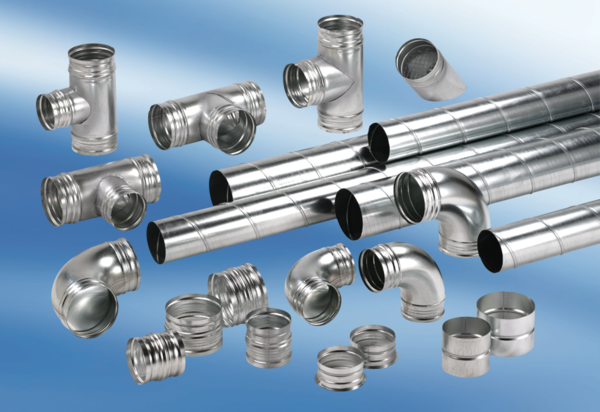 